Prylutskyi Mykhailo SergiiovychExperience:Documents and further information:Have all documents for OS.Position applied for: Deck CadetDate of birth: 22.11.1994 (age: 22)Citizenship: UkraineResidence permit in Ukraine: NoCountry of residence: UkraineCity of residence: MariupolPermanent address: Lenina Avenue, 111/83Contact Tel. No: +38 (062) 941-25-48 / +38 (096) 343-00-20E-Mail: mishaprilutskiy@mail.ruU.S. visa: NoE.U. visa: NoUkrainian biometric international passport: Not specifiedDate available from: 01.05.2014English knowledge: GoodMinimum salary: 400 $ per month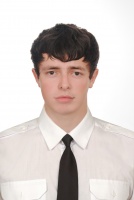 PositionFrom / ToVessel nameVessel typeDWTMEBHPFlagShipownerCrewingDeck Cadet01.09.2012-01.11.2012ALAMAKTug Boat1821180UkraineMariupol port&mdash;